Earth and Space--The LithosphereThe Lithospherea hundred km outer shell of the Earthcrust  and upper mantlerocks and minerals building materials, metals, precious jewellery stones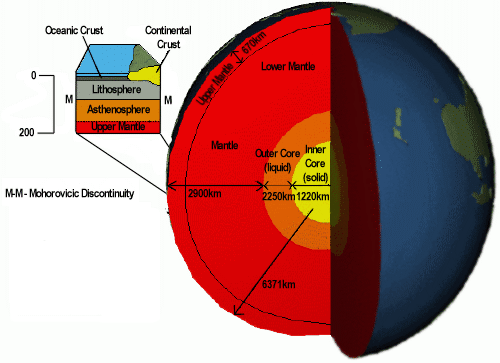 Soil relatively thin surface layer of the Earth's crust consisting of mineral and organic matter that is affected by agents such as weather, wind, water, and organismsat risk--we do not have enough of it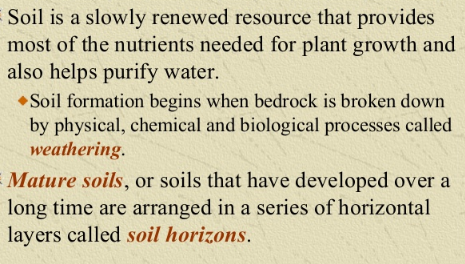 Buffering Capacity of Soilsoil acidity or pH can vary from very acidic to very alkaline (basic)either end of pH scale hinders plant growthplants like pH 6-7conifers like more acidicsoil can neutralize a certain amt of acidity or alkalinity without its pH changingsoils can compensate somewhat for variations in pHthe ability to resist changes in its pH when acidic or alkaline compounds are added to it is called its buffering capacitythe finer the texture the better the buffering capacitySummarize your lab results with water, sand and soil:Data TableWhat does each of the results mean?Permafrostin Northern regions large expanses of soil are permanently frozenpermafrost is ground whose T has been 0 oC or lower for at least 2 yearsalmost 50 % of land in Canadaless than or equal to 500 m deepat high altitudes too -- so can be found on mountains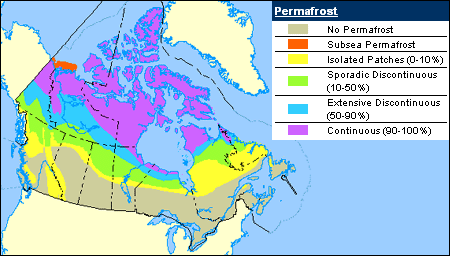 top layer AKA the active layer sometimes thaws in summerhouses have to be built on piles that pass through the active layer and sit directly on permafrostthe active layer is very sensitive to T fluctuationsglobal warming has wreaked havoc with the permafrostPermafrost Videohttps://www.youtube.com/watch?v=2w4UQfJHD-ALithosphere Energy Resourcesoil, natural gas and coal  resourcesfossil fuels, Uranium, geothermalFossil Fuels2/3 of world’s electricity from FFoil (a liquid) from small marine animals and algae in sea which died, sank and covered with rocks and mineralspressure turned them into oil or natural gascoal (a solid) from terrestrial plants and trees in swampsburn to emit thermal energy → mechanical energy → electrical energyCombustion:emits carbon dioxide = chief greenhouse gassulfur dioxide and nitrogen oxides = acid rainmethane = 21 x more powerful greenhouse gas than CO2Uraniumradioactive element that occurs naturallysplitting (fission of) the nucleus produces large amts of energy → electricitya handful U = same amt of HE as 70 000 kg of coalfission = splittingno greenhouse gaseshuge amount of energy stored in the bonds btw the particles in the nucleus of an atomheat energy AND radioactivity releasedcontainment buildings of reinforced concretebuildings supposed to be earthquake resistant (Fukushima Japan, 2011)radioactive waste last for hundreds of yearscool in huge pools, buried in mines or concrete pits1 plant only in Gentilly QCGeothermicsmolten rock contains enormous amts of energy (earth and hot)internal heat of the earthfluid is circulated deep undergroundit heats up and rises to the surfaceconverted to electricity or used to heat buildingsvolcanic regions where hot rock is near surfhot water rises to the surface by itselfreduce heating costs and CO2 emissionsrenewableinstallation is very expensive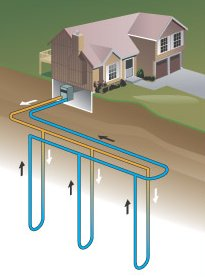 Energy of Tomorrow?????fossil fuels = non-renewable = will run out in the next few decades (your lifetime!!!!!)hydrogen cells instead?H2 is most abundant element on the earthlit splint test = H2 gas explodes -- pops and goes out = heat energy releasedPollution and DegradationSoil Depletionfarming practices use heavy machinery that compact soil (removing oxygen)compaction prevents rain from penetrating the earthrainwater runs off the surf into lakes and rivers carrying organic matter, microorganisms and essential nutrients for plant lifeloss of soil fertilityneed to let land restcrop rotation instead and lots of fertilizer and pesticidesEutrophicationfertilizer →  run off  →  growth of algae in lakes (cyano-bacteria = blue-green algae in QC)Bioaccumulationpesticides →  accumulate in tissues of organisms  →  kill microorganisms, insects and small animals organisms are needed to maintain balancebiodiversity threatenedContaminationgas station leaks of hydrocarbonslandfills leak water containing heavy metalsmining spreads acid residuecontamination is the abnormal presence of a harmful substance in the environmentprecipitation carries all kinds of chemicalssulfur dioxide and nitrogen oxides from factories and fossil fuel combustion become mixed with pptsulfuric acid and nitric acid form acid rain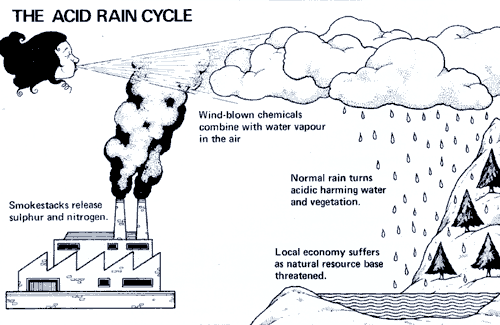 acidified soil can no longer retain nutrients essential to plant lifeacid rain kills microorganisms beneficial to plantstrees and plants grow more slowly and soils with low buffering capacity are affected